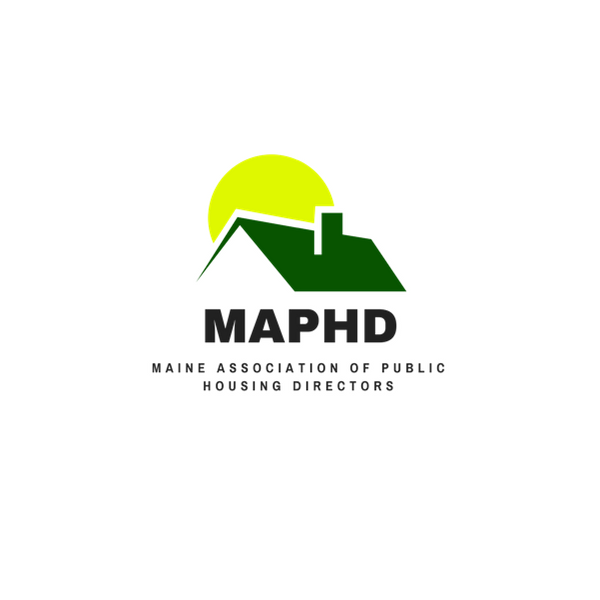 MAINE ASSOCIATION OF PUBLIC HOUSING DIRECTORS 2020 SCHOLARSHIP APPLICATIONELIGIBILITYApplicants must be residents of Public Housing / Section 8 / Low Income / Subsidized Housing.Applicants must be a graduating high school senior or currently attending an accredited institution of high education.APPLICATION PROCESSVerification of acceptance at a specific school (college acceptance letter).Essay of approximately 250 words – applicant choice of topic.Optional: Letters of recommendation.Agency Authorization must be signed or confirmed thru email correspondence by the Executive Director or his/her designee, certifying applicant’s status with the Agency.SCHOLARSHIPOne $1500 scholarship. Second scholarship possible depending on funds available. SELECTION PROCEDUREApplication submitted to Scholarship Committee by Monday June 1, 2020Must be electronic submissions to ggagnonbha@maine.rr.comScreening, evaluation and selection conducted by Committee.Applications that are incomplete may be disqualified.Scholarship award decision to be made prior to July 1, 2020.Applicant Name:	______________________High School________________________Current GPA:______________Class Rank_______________Class Size_____________Extra-Curricular Activities:______________________________________________________________________________________________________________________________________________________________________________________________________________________________________________________________________________________Mailing Address:	______________________________________________________				______________________________________________________Tel. #:_____	____________________Cell #	_________________________Email:_____________________________________University/College Attending: ______________________________________________				___________________________						Applicant’s SignatureAgency Authorization:  _______________________________________				Executive Director / DesigneeALL APPLICATIONS MUST BE EMAILED to:ggagnonbha@maine.rr.com            Deadline: June 1, 2020PLEASE REMEMBER TO INCLUDE ALL REQUESTED INFORMATION - 